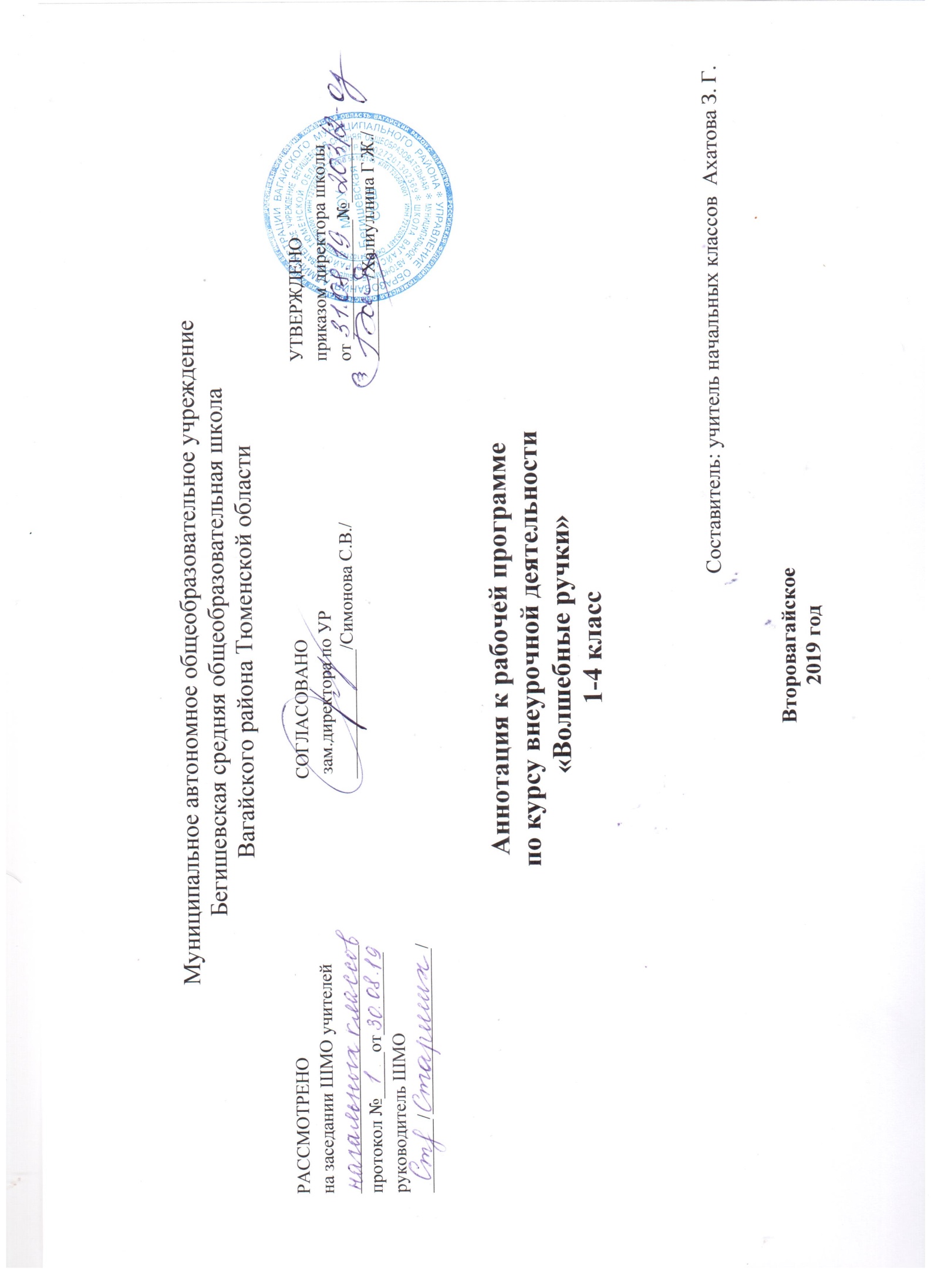                                   Аннотация  к курсу  внеурочной  деятельности кружка «Волшебные  ручки».    Рабочая программа внеурочной деятельности  кружка «Волшебные ручки» с  1-4  классы  составлена на основе следующих  документов:  1. Закон Российской Федерации «Об образовании в Российской Федерации» от 29.12.2012 № 273(в редакции от 26.07.2019);.     2.Федеральный государственный образовательный стандарт начального общего образования (утверждён приказом Министерства образования и науки РФ от 06.10.2009 г. пр. №373 (с изменениями на 31. 12. 2015);3.	Основная образовательная программа начального общего образования Муниципального автономного общеобразовательного учреждения Бегишевская средняя общеобразовательная школа Вагайского района Тюменской области;4.	Примерная программа начального общего образования по   внеурочной  деятельности кружка «Волшебные  ручки»  5.	Учебный план начального общего образования Муниципального автономного общеобразовательного учреждения  Бегишевской средней общеобразовательной школы Вагайского района Тюменской области;          Проснякова Т.Н.Творческая мастерская.// Изд. Учебная литература. 2004.Проснякова  Т. Н  Программа «Художественное творчество»  Проснякова  Т. Н  Забавные фигурки. Модульное оригами»,. М.: АСТ-ПРЕСС КНИГА, 2011. -104 с.: ил.- (Золотая библиотека увлечений) Проснякова  Т. Н  Книги серии «Любимый образ» М.: АСТ-ПРЕСС КНИГА Бурундукова Л. Волшебная изонить. АСТ- Пресс Книга., 2009.                                                               1Гусарова Н.Н. Техника изонити для дошкольников. Методическое пособие – 2-е.    издание, исправленное. Детство-Пресс., 2008.Гильман Р.А. Иголка и нитка в умелых руках. М.: Легпромбытиздат, 1993.Афонькин С.Ю., Афонькина Е.Ю. Уроки оригами в школе и дома. – М.: «Аким»,  1996.Внеклассная работа по труду: Работа с разными А.Бахметьев, Т.Кизяков “Оч. умелые ручки” (программа 1 канала «Пока все дома»)материалами./Сост. А.М. Гукасова. –  М.: Просвещение, 1981.Оригами. Сборник.(13 подборок). Издательство: Дом МСП,2004 Программа рассчитана на детей младшего школьного возраста 6,6-11 лет. Занятия проводятся 1 раз в неделю по одному академическому часу. Занятия проводятся в группе по 12 -15 человек. Срок реализации программы 1 года. Работа в кружке рассчитана на 135 часов и предусматривает следующее распределение: 1 год обучения -  33 часа (1ч. в неделю), 2 год обучения – 34 часа (1ч. в неделю), 3 год обучения -34 часа (1ч. в неделю), 4 год обучения – 34 часа (1 час в неделю).  Данное направление ориентировано на обучение, воспитание и развитие детей средствами различных видов  декоративно-прикладного творчества и дизайна, развитие творческих особенностей учащихся, воспитание нравственно-эстетических и коммуникативных навыков.  Особенностью данной программы является реализация педагогической идеи формирования у младших школьников умения учиться – самостоятельно добывать и систематизировать новые знания. В этом качестве программа обеспечивает реализацию следующих принципов:Непрерывность дополнительного образования как механизма полноты и целостности образования в целом;Развития индивидуальности каждого ребенка в процессе социального самоопределения в системе внеурочной деятельности;                                                                  2Системность организации учебно-воспитательного процесса;       Деятельность детей направлена на решение и воплощение в материале разнообразных задач, связанных  с изготовлением вначале простейших,  затем более сложных изделий и их художественным оформлением.         На основе предложенных  для просмотра изделий происходит ознакомление с профессиями дизайнера, художника – оформителя, художника. Уже в начальной школе учащиеся пробуют себя в роли специалиста той или иной профессии. Ученики фантазируют,  выражают свое мнение, доказывают свою точку зрения по выполнению той или иной работы, развивают художественный вкус.         Кружок «Волшебные ручки» развивает творческие способности – процесс, который пронизывает все этапы развития личности ребёнка, пробуждает инициативу и самостоятельность принимаемых решений, привычку к свободному самовыражению, уверенность в себе.       Для развития творческих способностей необходимо дать ребенку возможность проявить себя в активной деятельности широкого диапазона. Наиболее эффективный путь развития индивидуальных способностей, развития творческого подхода к своему труду - приобщение детей к продуктивной творческой деятельности. Цели работы  кружка: 1. Развитие творческих способностей младших школьников,  эстетического вкуса, детского сплоченного коллектива через воспитание трудолюбия, усидчивости, терпеливости, взаимопомощи, взаимовыручки.2. Обеспечение дополнительных знаний по трудовому обучению. 3. Воспитание интереса к искусству, наблюдательности, интереса познания нового и понимания прекрасного.Данные цели будут достигнуты при реализации следующих задач:развитие сенсорики, мелкой моторики рук, пространственного воображения, технического и логического мышления, глазомера; способностей ориентироваться в информации разного вида;                                                        3освоение знаний о роли трудовой деятельности человека в преобразовании окружающего мира, первоначальных представлений о мире профессий;овладение начальными технологическими знаниями, трудовыми умениями и навыками, опытом практической деятельности по созданию личностно и общественно значимых объектов труда; способами планирования и организации трудовой деятельности, объективной оценки своей работы; умениями использовать компьютерную технику для работы с информацией в учебной деятельности и повседневной жизни;воспитание трудолюбия, уважительного отношения к людям и результатам их труда, интереса к информационной  и коммуникационной деятельности; практическое применение правил сотрудничества в коллективной деятельности.Содержание программы представлено различными видами работы с бумагой, подручным материалом, бросовым и направлено на овладение школьниками элементарными приемами ручной работы. Технологии обучения в объединении:- технология развивающего обучения;- технология проблемного обучения;- игровая технология;- здоровьесберегающие  технологии;- проектная технология;- технология  разноуровнего обучения;- информационные технологии.Цели будут достигнуты при условии «Я хочу это сделать сам». Девизом внеурочной деятельности по трудовому обучению  является: Я слышу – и забываю,Я вижу -  и запоминаю,                          Я делаю – и понимаю.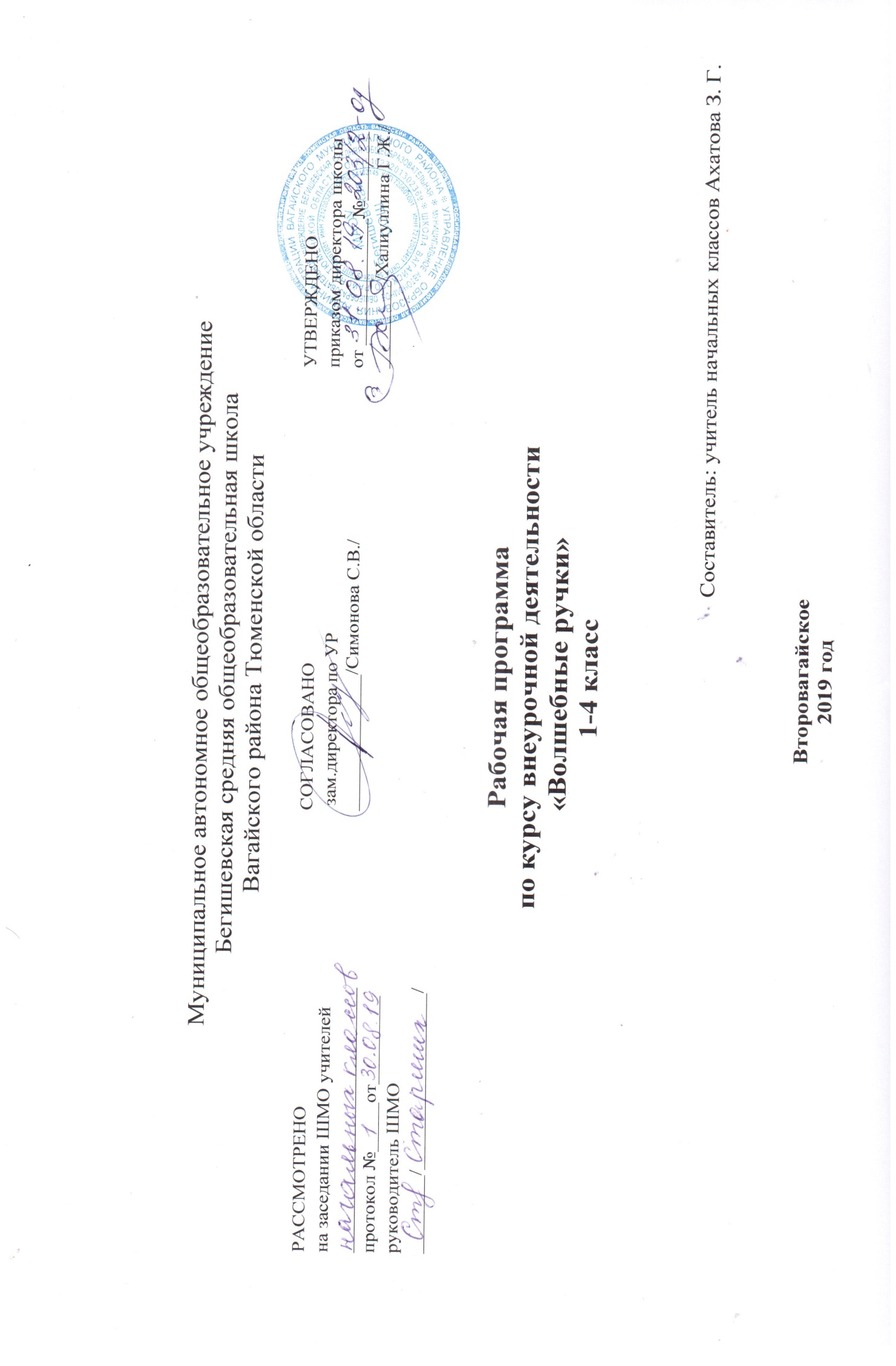                   Планируемые результаты  освоения курса внеурочной  деятельности кружка «Волшебные  ручки»Личностные универсальные учебные действия У обучающегося будут сформированы: широкая мотивационная основа художественно-творческой деятельности, включающая социальные, учебно-познавательные и внешние мотивы; адекватное понимание причин успешности/неуспешности творческой деятельности; Обучающийся получит возможность для формирования: внутренней позиции обучающегося на уровне понимания необходимости творческой деятельности, как одного из средств самовыражения в социальной жизни;  устойчивого интереса к новым способам познания; адекватного понимания причин успешности/неуспешности творческой деятельности; Регулятивные универсальные учебные действияОбучающийся научится: принимать и сохранять учебно-творческую задачу; планировать свои действия; осуществлять итоговый и пошаговый контроль; адекватно воспринимать оценку учителя; различать способ и результат действия; вносить коррективы в действия на основе их оценки и учета сделанных ошибок;Обучающийся получит возможность научиться: проявлять познавательную инициативу; самостоятельно учитывать выделенные учителем ориентиры действия в незнакомом материале; преобразовывать практическую задачу в познавательную;                                                          1самостоятельно находить варианты решения творческой задачи. Коммуникативные универсальные учебные действия Учащиеся смогут: допускать существование различных точек зрения и различных вариантов выполнения поставленной творческой задачи; учитывать разные мнения, стремиться к координации при выполнении коллективных работ; формулировать собственное мнение и позицию; договариваться, приходить к общему решению; соблюдать корректность в высказываниях; задавать вопросы по существу; использовать речь для регуляции своего действия; контролировать действия партнера; Обучающийся получит возможность научиться: учитывать разные мнения и обосновывать свою позицию; с учетом целей коммуникации достаточно полно и точно передавать партнеру необходимую информацию как ориентир для построения действия; владеть монологической и диалогической формой речи. осуществлять взаимный контроль и оказывать партнерам в сотрудничестве необходимую взаимопомощь; Познавательные универсальные учебные действия Обучающийся научится:   	2осуществлять поиск нужной информации для выполнения художественно-творческой задачи с использованием учебной и дополнительной литературы в открытом информационном пространстве, в т.ч. контролируемом пространстве Интернет; использовать знаки, символы, модели, схемы для решения познавательных и творческих задач и представления их результатов;  анализировать объекты, выделять главное; осуществлять синтез (целое из частей); обобщать (выделять класс объектов по к/л признаку); устанавливать аналогии.Обучающийся получит возможность научиться: осуществлять расширенный поиск информации в соответствии с исследовательской задачей с использованием ресурсов библиотек и сети Интернет; осознанно и произвольно строить сообщения в устной и письменной форме; использованию методов и приёмов художественно-творческой деятельности в основном учебном процессе и повседневной жизни. В результате занятий по предложенной программе учащиеся получат возможность: Развить воображение, образное мышление, интеллект, фантазию, техническое мышление, конструкторские способности, сформировать познавательные интересы; Познакомиться с историей происхождения материала, с его современными видами и областями применения; Познакомиться с новыми технологическими приемами обработки различных материалов; Использовать ранее изученные приемы в новых комбинациях и сочетаниях; Познакомиться с новыми инструментами для обработки материалов или с новыми функциями уже известных инструментов;                                                                                   3Создавать полезные и практичные изделия, осуществляя помощь своей семье; Совершенствовать навыки трудовой деятельности в коллективе: умение общаться со сверстниками и со старшими, умение оказывать помощь другим, принимать различные роли, оценивать деятельность окружающих и свою собственную; Оказывать посильную помощь в дизайне и оформлении класса, школы, своего жилища; Достичь оптимального для каждого уровня развития; Сформировать систему универсальных учебных действий; Сформировать навыки работы с информацией. Предметными результатами работы в творческом объединении  являются доступные по возрасту начальные сведения о технике, технологиях и технологической стороне труда, об основах культуры труда, элементарные умения предметно-преобразовательной деятельности, знания о различных профессиях и умения ориентироваться в мире профессий, элементарный опыт творческой и проектной деятельности.Итоги реализации программы могут быть представлены через презентации проектов; через выставки детских работ;через оформление зала для праздников;через вручение подарков ветеранам, учителям, дошкольникам.4Содержание курса  внеурочной  деятельности  кружка  «Волшебные ручки»1 год (33 ч)Первый год обучения определяет содержание и характер совместной работы учителя и учащихся по осознанию предстоящей практической деятельности: это анализ конструкции изделия, анализ технологии его изготовления, сведения об устройстве, назначении и правилах безопасной работы инструментами, название используемых материалов и ряда их свойств, подлежащих целенаправленному наблюдению и опытному исследованию. При обсуждении технологии изготовления изделия первоклассники под руководством учителя составляют словесный план, различая только понятия материал и инструмент, поскольку само изготовление будет вестись подконтрольно.Вводная беседа  (1 час). Беседа, ознакомление детей с особенностями занятий в кружке. Требования к поведению учащихся во время занятия. Соблюдение порядка на рабочем месте. Соблюдение правил по технике безопасности. Из истории происхождения  ножниц. Беседа.Работа с природным материалом (4 часа). Материал: гербарий листьев, цветов, семена растений, ракушки, камни, гуашь, клей.Рассказ о флористике. Природа  края.      Изготовление композиций из засушенных листьев. Составление композиции ( розы из кленовых листьев, коллективная работа). Мозаика (с использованием семян, камешек, листьев цветка ириса  ). Работа с бумагой. Ладошковая аппликация. (6 часов). 	Материал: салфетки, гофрированная бумага, клей, ножницы.Рассказ «Из истории бумаги», «Оригами». Экскурс по Японии.Аппликации из ладошек. Животный мир.Новогодняя тема из ладошек. Ёлки к Новому году.Снеговик. Символ 2012 года – дракон.                                                                                 5Цветик - семицветик. Изготовление поздравительных открыток (по образцу).Мир Смешариков.    Торцевание (6 часов).    Материал: салфетки, гофрированная бумага, картон, клей, ножницы. Стержень от ручки (гелевой)Знакомство с техникой торцевания.  Это мир необычной аппликативной мозаики, создаваемый из небольших кусочков гофрированной (креповой) бумаги.Панно «Осенний пейзаж».Картина «Мы за спорт!»«Зимняя сказка».«Зверьё моё!» (котёнок, дельфин)Коллективная работа « Весне навстречу!»Аппликация (обратная) из пластилина. (5 часов). Материал: пластилин, крышки от пластиковой посуды, картон.Радужные бабочки.Серия картин из пластилина: «Лесная школа», «Пластилиновая осень», «Космос», «Лето в разгаре».Зимний лес. Коллективная работа.Сказочные домики для гномиков.Оригами из кругов (4 часа). Материал: цветная офисная бумага, белая бумага, картон, клей, ножницы.Цветы из кругов для открытки.Цветущая яблоня.Ёлочка из кругов.Светофорные коты. Работа с тканью. Ба́тик — ручная роспись по ткани с использованием резервирующих составов.    (6 часов). 6Материал: белая ткань, акварель, гуашь, нитки, иголка, подрамник.Первые шаги к батику. Подготовительный период.Энергия цвета. Цветы, дающие энергию.Космические путешествия. Групповой полёт.Ладошки на ткани.Волшебный батик (техника – соль, гуашь)Узелковый батик (изображение клумбы с цветами).Подведение итогов (1 час).Выставка работ учащихся.Подведение итогов работы, обзор курса. Рефлексия. Отзывы и пожелания.К концу 1 года обучения учащиеся должны знать: 	название и назначение материалов – бумага, ткань, пластилин; название и назначение ручных инструментов и приспособлений: ножницы, кисточка для клея, игла, подрамник; правила безопасности труда и личной гигиены при работе с указанными инструментами. К концу 1 года обучения учащиеся должны уметь: правильно организовать свое рабочее место, поддерживать порядок во время работы; соблюдать правила безопасности труда и личной гигиены;анализировать под руководством учителя изделие (определять его назначение, материал из которого оно изготовлено, способы соединения деталей, последовательность изготовления); экономно размечать материалы с помощью шаблонов, сгибать листы бумаги вдвое, вчетверо, резать бумагу и ткань ножницами по линиям разметки, соединять детали из бумаги с помощью клея, шить стежками « через край», «петельный шов».                                  	7Программа кружка  «Волшебные ручки»2 год (34 ч)Во втором классе руководство учителя распространяется уже на обучение распознаванию способов соединения деталей и их размеров, и оперируют учащиеся не только материальными предметами, но и их графическими изображениями: дети учатся читать простейшие эскизы прямоугольной и круглой заготовки, знакомятся с искусством родного края – сувениры из меха. Второклассники, уже имеющие существенный опыт выполнения операций в первом классе, самостоятельно составляют технологическую цепочку из карточек по выполнению работы.Вводная беседа (1час). Правила техники безопасности  Работа с природным материалом. Отпечатки листьев.(5 часов)    Материал:гербарий листьев, картон, клей, ножницы, подручный материал. Коллективная работа. Панно « Листопад».Этюд  в осенних тонах.Кукурузный штампинг. Отпечатки кукурузы на листе.Панно «Зима». Основа гербарий листьев.Панно «Лето»   Основа гербарий листьев и цветов. Работа с бумагой и картоном. Ассамбляж(разновидность коллажа) (6 часов).      Материал: картон, бумага, пайетки, фотографии, скотч (цветной), диски.Открытки с элементами оригами  (к 8 марта, 23 февраля)Открытки для настроения. Свободная тема.«Зимняя красота» - альбом на урок окружающего мира. Открытки с сюрпризом для друга.Плавленый скотч. Космос.Новогодние украшения. Работа  с гофрированной бумагой (торцевание)  (3 часа) Материал: гофрированная бумага, салфетки, клей, стержень от ручки (гелевой), картон.Коллективная работа. Сюжеты из сказок.     Композиция «Цветущее дерево»Праздничные открытки	8Работа  с нитью в технике «изонить» «Нитяна́я гра́фика (изонить, изображение нитью, ниточный дизайн) — графическое изображение, особым образом выполненное нитками на картоне или другом твёрдом основании. Нитяную графику также иногда называют изографика или вышивка по картону. В качестве основания ещё можно использовать бархат (бархатную бумагу) или плотную бумагу. Нитки могут быть обычные швейные, шерстяные, мулине или другие. Так же можно использовать цветные шелковые нитки. »   (5 часов).Материал: нити, картон, шило, одноразовые тарелки. Декоративная подставка.Первые цветы (нарцисс, василёк). Открытки на день рожденья.Фантазируем и творим.Новогодние открытки.Работа с пластилином (5 часов). Материал: пластилин, семена растений, стеклянные банки, диски.	Коллективная работа. Пейзажи(осень, зима, весна, лето)Лепка  героев  русских сказок («Царевна-лягушка»)Украшение интерьера (ваза, оклеенная пластилином)Мир сказки глазами детей. Пластилиновая картина.Зимний лес. Композиция.Художественное творчество Поделки из ватных дисков.( 5 часов).Материал: ватные диски, акварель, клей, картон       -Объёмная аппликация.Цыплята на лугу.   - Ромашковое солнышко.Ёлочки из ватных дисков.Ёлочная игрушка «Снеговик»9Украшение интерьера (2 часа)Материал: подручные средства.Панно на кухню. Оберег.Ваза из пластиковых бутылок. Подведение итогов (1 час). К концу 2 года обучения учащиеся должны знать: название ручных инструментов, материалов, приспособлений; правила безопасности труда при работе ручным инструментом; правила разметки и контроля по шаблонам, линейке, угольнику; способы обработки различных материалов;применение акварели, цветных карандашей, гуаши. К концу 2 года обучения учащиеся должны уметь: правильно пользоваться ручными инструментами; соблюдать правила безопасности труда и личной гигиены во всех видах технического труда; организовать рабочее место и поддерживать на нем порядок во время работы; бережно относиться к инструментам и материалам; экономно размечать материал с помощью шаблонов, линейки, угольника; самостоятельно изготовлять изделия по образцу; выполнять работу, используя художественные материалы;правильно выполнять изученные технологические операции по всем видам труда; различать их по внешнему виду. Программа кружка «Волшебные ручки»3  год (34 ч)В третьем классе уровень абстрагирования повышается: при обсуждении используется образец в сборе, а не в деталях, и обучение чтению эскиза продолжается на базе анализа образца и его технического рисунка, что позволяет в определенной степени подойти к самостоятельному внесению изменений в эскиз.                                                                                                   10Третьеклассники обсуждают возможность замены одной операции на другую с целью упростить изготовление, то есть фактически обсуждают вопросы рационализации труда. Знакомятся  с насыпушками, работой с цветной солью и новой техникой «Айрис фолдинг» (радужное складывание), игрой по скетчу (эскиз, зарисовки).Вводная беседа (1 час). Работа с бумагой. Айрис фолдинг( радужное складывание) (4 часа).Материал: цветная бумага, картон, клей, ножницы.Команда смешариков.Галстук для мальчиков.( к 23 февраля) Мамина любовь.(к 8 марта)Работа с солью. (4 часа)Материал: соль экстра, гуашь, пустая тара.Бутылки – насыпушки.Насыпушки – изображение рельефа.Морская тематика.Наполняем баночки для души.Работа с картоном. Бумажный туннель – «сквозное отверстие»(4часа)Материал: бумага, картон, картинки, клей, ножницы.Туннель «Осенняя пора»«Заповедные места»    Новый год не за горами.Фототуннель(коллаж из фотографий семейного альбома)Работа с помпонами – элемент декора.(4 часа). Материал: шерстяные нитки, полиэтиленовые пакетыГномики (поделка)Коврик из помпонов.Летняя полянка.Цыплятки на лугу.11Художественное творчество. Свит - дизайн(композиции из конфет) (5 часов).Материал: конфеты, клей, подручный материалЁлка из конфет.Очень сладкий ёжик.Букеты для мам из конфет.8 Марта рядом, рядом!Автомастерская. Изготовление машин.Работа с бисером (5 часов).Материал: разноцветный бисер, иголка, нитки, основа для изделия.Знакомство, беседа “Родословная стеклянной бусинки”, показ образцов, иллюстраций. Подготовка к работе, полезные советы; материалы и инструменты, пробные плетения. Плетение колец и браслетов – «фенечек» из бисера.Плетение деревьев из бисера.Коллективная работа в изготовлении композиции из разного материала, основа – бисер.Игра по скетчу. (эскиз, зарисовки) (5 часов)Материал: бумага, цветной картон клей, ножницы, картинки из глянцевых журналов.Игра. Валентинов день.Игра. День рожденья.Игра. Поздравление мам.Игра.  Со светлой ПасхойОткрытки с элементами оригами.Подведение итогов (1 час). Выставка работ учащихся.(1 час)К концу 3 года обучения учащиеся должны знать: 	название, назначение, правила пользования ручным инструментом для обработки бумаги, картона, ткани и других материалов;                                                                                 12правила безопасности труда и личной гигиены при обработке различных материалов; приемы разметки (шаблон, линейка, угольник, циркуль); способы контроля размеров деталей (шаблон, угольник, линейка),применение пастели и бисера в окружающем мире.К концу 3 года обучения учащиеся должны уметь: правильно называть ручные инструменты и использовать их по назначению; выполнять работу самостоятельно без напоминаний; организовать рабочее место и соблюдать порядок во время работы; понимать рисунки, эскизы (определять название детали, материал, из которого она должна быть изготовлена, форму, размеры); выполнять работы, используя изобразительный материал – пастель;самостоятельно изготовлять изделия (по образцу, рисунку, эскизу);изготовлять изделия из бисера. Программа кружка  «Волшебные ручки»4  год (34 ч)К четвертому классу учащиеся совершенно самостоятельно анализируют конструкцию образца, а руководство обучением переносится на ситуацию, когда образец требует серьезных конструктивных изменений, либо его вообще нет, есть только техническое задание. Четвероклассники составляют план работы самостоятельно. Учатся работать коллективно.При организации коллективной работы необходимо вовлекать в процесс все стороны. Это позволяет лучше учитывать индивидуальные особенности детей, способствует развитию творческого мышления, помогает наиболее эффективно и качественно осуществлять работа. Коллективная работа - это такая форма организации учебно-образовательного  процесса, которая  позволяет целесообразно распределить обязанности и взаимоконтроль, это общение и коммуникабельность, это сотрудничество, которое обеспечивает активность учебного процесса и высокий уровень                                                                              13усвоения материала. Коллективная деятельность даёт мощный толчок, стимулирующий дальнейшее развитие детей во взаимном обогащении знаниями в своей группе. Коллективная деятельность даёт возможность перейти от того, что ребенок умеет делать самостоятельно, к тому, что он может и умеет делать в сотрудничестве.  Вводная беседа (1 час). Коллективная работа «Очей, очарованье!» (4 часа)Материал: подручный материал, клей, ножницы.Панно « Золотая осень» (материал бросовый, бумага,)Уголок «Времена года» ( оригами, торцевание, изонить)Выпуск классной газеты с применением разной техники.Конкурсные работы к праздникам.Работа с коктейльными трубочками. (4 часа). Материал: коктейльные трубочки, ножницы, клей.Картины из трубочек (композиция свободная)Цветы из трубочекКарандашница.Рамочки для фото.Работа с бумагой. Мозаика — одно из самых древних искусств. Это способ создания изображения из маленьких элементов. Собирание мозаики очень важно для психического развития ребенка.(4 часа)Дракоша – мозаика из квадратиковМозаика из яичной скорлупы.Мозаика из остатков кафеля.Мозаика из бутылочных крышек.Работа с бумагой.  Вырезание силуэтное - это такой прием вырезания, при котором происходит вырезание на глаз предметов асимметричного строения, с криволинейными контурами (рыбы, птицы, звери и т. д.), со сложными очертаниями фигур и плавными переходами от одной части в другую. Силуэты легко узнаваемы и выразительны, они должны быть без мелких подробностей и как бы в движении.   ( 4 часов) Материал: бумага, ножницы,  цветной картон, шпагатКошкин сон (белое на чёрном)                                                                       14Панно « Одуванчики» по книге Орит РазНовогодние украшения на окнаПриглашаем на чашку чая.Вязание крючком — процесс ручного изготовления полотна или кружева из ниток с помощью вязального крючка, создающий не только плотные, рельефные узоры, но и тонкие, ажурные, напоминающие кружевное полотно. (4 часа)Материал: нитки «Ирис», пряжа, крючки, пластиковые бутылки.Знакомство с узорами, связанные крючком.Пробуем – чехол для флешкиЧехол для очковЛетняя сумочка из пластиковых бутылок МоделированиеМодель-это действующий макет, который изображает (имитирует) какие-либо существенные особенности оригинала. Причём, внимание концентрируется на определённых сторонах моделируемого объекта или в равной степени детализации оного. Модель создают, чтобы использовать, например, для наглядно-модельного обучения математике, физике, химии и других школьных предметов, для морского или авиаклуба. В моделировании применимы разнообразные материалы: воздушные шарики, легкая и пластичная масса, воск, глина, гипс, папье-маше, солёное тесто, бумага, пенопласт, поролон, спички, нитки для вязания, ткань…(5 часов)Снеговик из нитокКруглая шкатулка (гофрированный картон)Райская птичка (объёмное моделирование)Самолётик-растишка(баночки из-под растишек)Коллективная работа «Домик в деревне» Квиллинг-искусство бумагокручения на английском языке называется quilling — от слова quil (птичье перо). 15Возникло оно в средневековой Европе, где монахини создавали медальоны, закручивая на кончике птичьего пера бумажные полоски с позолоченными краями, что создавало имитацию золотой миниатюры. (3 часа )Снежный квиллинг( снежинки)Ромашковое чудоЗолотая рыбка на удачу.Украшение интерьера (4часа)Вязание коврика из помпонов.Панно из макарон.Ключница(поделка из фанеры и декупаж)Коробка из газетных трубочек.    Подведение итогов (1 час).К концу 4 года обучения учащиеся должны знать: название изученных материалов и инструментов, их назначение; правила безопасности труда и личной гигиены при работе с колющими и режущими инструментами; правила планирования и организации труда; применение линогравюры, монотипии, туши;применение чеканки в жизни;способы и приемы обработки различных материалов.К концу 4 года обучения учащиеся должны уметь: правильно использовать инструменты в работе; строго соблюдать правила безопасности труда; самостоятельно планировать и организовывать свой труд; самостоятельно изготовлять изделие (по рисунку, эскизу, схеме, замыслу); экономно и рационально расходовать материалы; выполнять работу в любой изученной технике рисования;контролировать правильность выполнения работы.                                                                                  16                                                                     Тематическое планирование  1 год обучения                                                               17                                                                                                 Тематическое планирование  2 год обучения18Тематическое планирование3 год обучения19Тематическое планирование  4 год обучения                         	20№ТемаВсего часовТеоретическихПрактическихПримечания1Вводнаябеседа11-2Работа с природным материалом.Флористика-это искусство создания композиций или букетов из срезанных цветов, листьев, трав,  ягод, плодов, орехов, декоративных трав  в вазах, шарах, корзинах и других сосудах. Натуральные растения можно дополнить искусственными (самодельными) цветами и растениями, использовать для создания композиции камни, ткань, металл, пластик и другие материалы.443.Работа с бумагой. Ладошковая аппликация. Сколько ладошек, столько прекрасно выполненных идей  можно показать.664.Торцевание. Этот вид бумажного творчества  увлекает и завораживает.665. Пластилин. Аппликация (обратная) из пластилина556.Работа с бумагой. Оригами из кругов.446 Работа с тканью. Ба́тик - ручная роспись по ткани с использованием резервирующих составов.  667Подведение итогов11-Итого 33231№ТемаВсего часовТеоретическихПрактическихПримечания1.Вводная беседа11-2.Работа с природным материалом. Отпечатки листьев553.Работа с бумагой и картоном. Ассамбляж.(разновидность коллажа)664Работас гофрированной бумагой (торцевание)335Работа  с нитью в технике «изонить»556Работа с пластилином557Художественное творчество Поделки из ватных дисков558Украшение интерьера339Подведение итоговИтого :1341232№ТемаВсего часовТеоретическихПрактическихПримечания1Вводнаябеседа11-2Работа с бумагой. Айрис фолдинг(радужное складывание) 443 Работа с солью. 444Работа с картоном. Бумажный туннель  «сквозное отверстие»445Работа с помпонами – элемент декора446Художественное творчество. Свит- дизайн(композиции из конфет) 557Работа с бисером 55 8  Игра по скетчу. (эскиз, зарисовки)559Подведение итогов работы.Выставка работ учащихся.22Итого:34331№ТемаВсего часовТеоретическихПрактическихПримечания1Вводнаябеседа11-2Коллективная работа «Очей, очарованье!»443Работа с коктейльными трубочками.   444Работа с бумагой. Мозаика — одно из самых древних искусств. Это способ создания изображения из маленьких элементов. 445Работа с бумагой.  Вырезание силуэтное - это такой прием вырезания, при котором происходит вырезание на глаз предметов асимметричного строения, с криволинейными контурами (рыбы, птицы, звери и т. д.), со сложными очертаниями фигур и плавными переходами от одной части в другую. Силуэты легко узнаваемы и выразительны, они должны быть без мелких подробностей и как бы в движении.   446Вязание крючком —процесс ручного изготовления полотна или кружева из ниток с помощью вязального крючка. создающий не только плотные, рельефные узоры, но и тонкие, ажурные, напоминающие кружевное полотно. 447МоделированиеМодель - это действующий макет, который изображает (имитирует) какие-либо существенные особенности оригинала.55 8Квиллинг-искусство бумагокручения на английском языке называется quilling — от слова quil (птичье перо).339.Украшение интерьера.4410Подведение итогов.11Итого34232